Перевод пенсионеров на карту «Мир» переносится на 1 октября 2020 годаПеревод пенсионеров на карту «Мир» переносится на 1 октября 2020 года в связи с непростой эпидемиологической обстановкой и рекомендацией пожилым людям не выходить из дома, сообщает Центральный банк Российской Федерации https://cbr.ru/press/event/?id=6670.
Напомним, банки до 1 июля должны были обеспечить переход граждан, получающих пенсии и социальные выплаты из других платежных систем в национальную платежную систему «Мир». В настоящий момент большинство пенсионеров уже пользуются картой «Мир». Тем не менее есть те, кто еще не успел их получить.
Для получателей пенсии наличными ничего не изменится.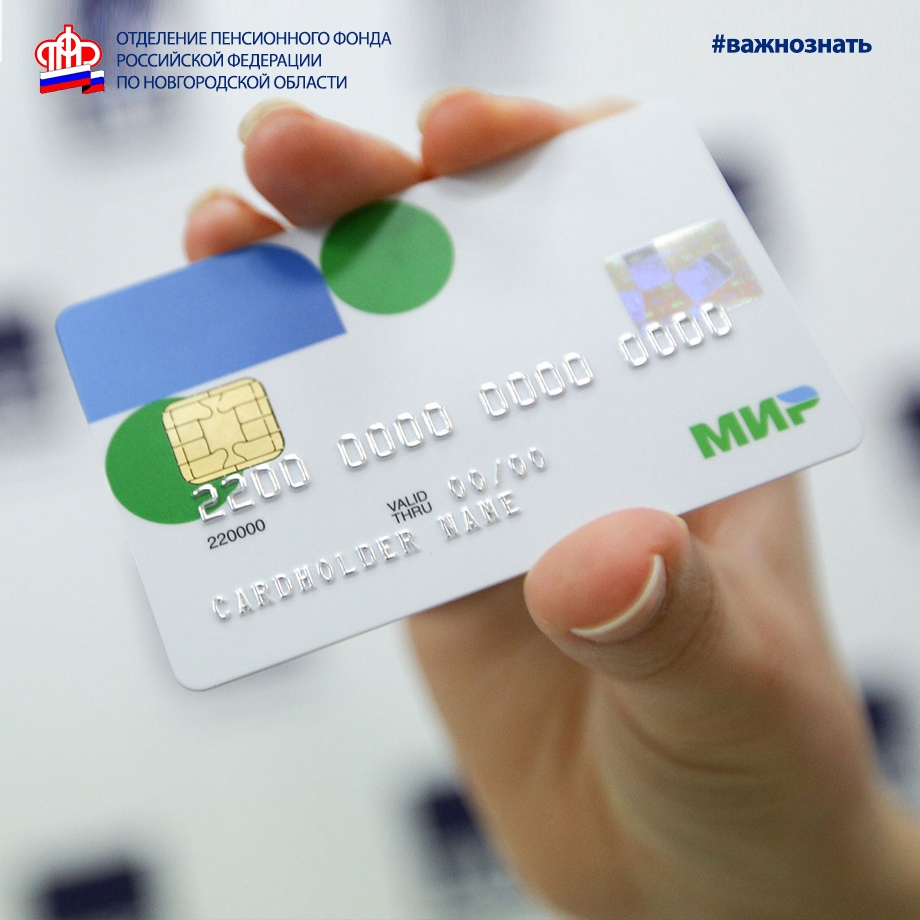 